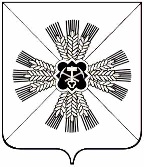 КЕМЕРОВСКАЯ ОБЛАСТЬ ПРОМЫШЛЕННОВСКИЙ МУНИЦИПАЛЬНЫЙ РАЙОНАДМИНИСТРАЦИЯОКУНЕВСКОГО СЕЛЬСКОГО ПОСЕЛЕНИЯПОСТАНОВЛЕНИЕот «04» июля 2017г. №42с.ОкуневоОб утверждении Положения о порядке ведения реестра муниципальных служащих администрации Окуневского сельского поселенияНа основании ст. 31 Федеральным законом от 02.03.2007 № 25-ФЗ «О муниципальной службе в Российской Федерации», ст. ст. 5, 6 Закона Кемеровской области "О муниципальной службе в Кемеровской области" от 16.10.1998 N 49-ОЗ, Устава Окуневского сельского поселения:Утвердить прилагаемое Положение о порядке ведения реестра муниципальных служащих администрации Окуневского сельского поселения.Вменить в должностную инструкцию главному специалисту администрации Окуневского сельского поселения, ответственному за кадровую работу, ведение реестра муниципальных служащих администрации Окуневского сельского поселенияНастоящее постановление подлежит обнародованию на информационном стенде администрации Окуневского сельского поселения, размещению в информационно-телекоммуникационной сети «Интернет» Промышленновского муниципального района в разделе «Поселения».Контроль за исполнением настоящего постановления оставляю за собой.5. Постановление вступает в силу со дня подписания.Утвержденопостановлением администрации Окуневского сельского поселенияот 04.07.2017 № 42ПОЛОЖЕНИЕО ПОРЯДКЕ ВЕДЕНИЯ РЕЕСТРА МУНИЦИПАЛЬНЫХСЛУЖАЩИХ АДМИНИСТРАЦИИ ОКУНЕВСКОГО СЕЛЬСКОГО ПОСЕЛЕНИЯ1. ОБЩИЕ ПОЛОЖЕНИЯ1.1. Настоящее Положение о порядке ведения Реестра разработано в соответствии с Федеральным законом от 02.03.2007 № 25-ФЗ «О муниципальной службе в Российской Федерации», Законом Кемеровской области «О муниципальной службе в Кемеровской области» от 16.10.1998 N 49-ОЗ.1.2. Настоящее Положение определяет порядок ведения реестра муниципальных служащих администрации Окуневского сельского поселения (далее - реестр).1.3. В настоящем Положении под реестром понимается совокупность информации о муниципальных служащих, в том числе включенных в резерв, составленной на основе их личных дел.1.4. Реестр муниципальных служащих - сводный перечень сведений о муниципальных служащих, в администрации Окуневского сельского поселения. 1.5. Цель ведения реестра – организация учета прохождения муниципальной службы, совершенствование работы по подбору и расстановке кадров, использование кадрового потенциала муниципальной службы в администрации Окуневского сельского поселения. Совокупность сведений, внесенных в реестр, относится к информационным ресурсам администрации Окуневского сельского поселения ограниченного распространения.1.6. Реестр в течение 3 лет хранится в кадровой службе соответствующего органа местного самоуправления, затем сдается в архив. Его уничтожение и изъятие не допускаются.2. СОДЕРЖАНИЕ РЕЕСТРА2.1. Реестр состоит из двух разделов.2.1.1. В основном разделе Реестра (приложение № 1) отражаются сведения о муниципальных служащих, работающих на момент составления Реестра, а также включаются следующие сведения: - наименование органа местного самоуправления; - категория должностей муниципальной службы; - наименование группы должностей муниципальной службы; - наименование должности муниципальной службы в соответствии с реестром должностей муниципальной службы; - фамилия, имя, отчество муниципального служащего (в именительном падеже); - пол; - дата рождения (число, месяц, год); - занимаемая должность (номер распоряжения (приказа), дата назначения на должность, структурное подразделение); - стаж муниципальной службы; - общий стаж работы; - трудовой контракт сроком на__ лет (бессрочный), дата заключения; - испытательный срок (дата начала и окончания); - сведения об образовании: а) базовое образование (наименование учебного заведения, год окончания, специальность (квалификация) по диплому); б) дополнительное образование (второе высшее образование, профессиональная переподготовка: наименование учебного заведения, год окончания, специальность); в) повышения квалификации (год, учебное заведение); - аттестация (дата прохождения, решение аттестационной комиссии); -стажировка (год, страна); - ученая степень; - ученое звание; - классный чин; - наличие государственных наград Российской Федерации; - данные о включении в резерв кадров; -сведения о поощрениях; -сведения о неснятых взысканиях; - дата медицинского обследования; - дата представления декларации о доходах; - паспортные данные; - работа в прошлом ( в соответствии с трудовой книжкой); -телефон рабочий, домашний, мобильный; - домашний адрес; - продвижение по муниципальной службе (перевод, увольнение, отставка, зачисление в резерв на выдвижение (число, месяц, год); - примечание.2.1.2. Отдельным разделом в реестре по аналогичной форме ведутся сведения о муниципальных служащих, находящихся в резерве. В данном разделе указываются: - уволенные с муниципальной службы по сокращению, с отметкой, до какого года муниципальный служащий стоит в резерве; - муниципальные служащие, замещающие ставку работника, находящегося в отпуске по уходу за ребенком, в административном отпуске. Данные на муниципальных служащих, находящихся в резерве, заводятся в реестр в том же порядке, что и на основной кадровый состав. При этом в графе "Примечания" ставится отметка, чью ставку замещает данный муниципальный служащий.2.2. Сбор и внесение в реестр, сведений о политической и религиозной принадлежности, о частной жизни муниципального служащего не допускаются.3. ПОРЯДОК ВЕДЕНИЯ РЕЕСТРА3.1. Реестр ведется в каждом органе местного самоуправления Окуневского сельского поселения.  Основанием для включения в реестр является поступление на муниципальную службу. Сведения из личного дела муниципального служащего включаются в реестр муниципальных служащих соответствующего органа местного самоуправления и хранятся на электронных носителях с обеспечением защиты от несанкционированного доступа и копирования. Основанием для исключения из реестра является прекращение муниципальной службы (увольнение, отставка), истечение срока пребывания в резерве. Муниципальный служащий, уволенный с муниципальной службы, исключается из реестра муниципальных служащих в день увольнения. В случае смерти (гибели) муниципального служащего либо признания муниципального служащего безвестно отсутствующим или объявления его умершим решением суда, вступившим в законную силу, муниципальный служащий исключается из реестра муниципальных служащих в день, следующий за днем смерти (гибели) или днем вступления в законную силу решения суда.3.2. Ведение реестра осуществляется как на бумажных носителях, так и в виде электронных таблиц с применением редакторов Word или Excel. 3.3. Все изменения, произошедшие в течение года, отражаются в соответствующих графах. При перемещении по должности либо увольнении, отставке муниципального служащего запись переносится в соответствующий раздел Реестра, при этом в графе «Продвижение по службе» производится соответствующая запись.3.4. Ежегодно по состоянию на 1 января реестр оформляется на бумажных носителях, подписывается главой администрации Окуневского сельского поселения и скрепляется круглой печатью. На последнем листе реестра ставится отметка об исполнителе с указанием фамилии, имени, отчества и контактного телефона.3.5. Сведения, подлежащие включению в реестр (по состоянию на 1 января текущего года), представляются главному специалисту администрации Окуневского сельского поселения для составления сводного реестра, который подписывается главой администрации Окуневского сельского поселения и скрепляется круглой печатью.3.6. При оформлении реестра на двух или более страницах вторая и последующие страницы нумеруются арабскими цифрами.3.7. Реестр муниципальных служащих ведет специалист, ответственный за работу с кадрами по группам должностей муниципальной службы (высшие, главные, ведущие, старшие, младшие). Внутри категорий и групп должностей муниципальные служащие располагаются по должностям в алфавитном порядке.4. ОТВЕТСТВЕННОСТЬ И КОНТРОЛЬ4.1. Ответственность за достоверность, сохранность и конфиденциальность информации, содержащейся в реестре, возлагается на руководителей, указанных в п. 3.5, специалиста, ответственного за работу с кадрами, и его непосредственного начальника.4.2. Порядок представления информации о муниципальных служащих, содержащейся в реестре, осуществляется в соответствии с нормативными правовыми актами Российской Федерации и Кемеровской области о муниципальной службе._____________________________________________________________________________ ГлаваОкуневского сельского поселения В.В. ЕжовПриложение №1 к Положению о порядке ведения реестра муниципальных служащих Администрации Окуневского сельского поселенияПриложение №1 к Положению о порядке ведения реестра муниципальных служащих Администрации Окуневского сельского поселенияПриложение №1 к Положению о порядке ведения реестра муниципальных служащих Администрации Окуневского сельского поселенияПриложение №1 к Положению о порядке ведения реестра муниципальных служащих Администрации Окуневского сельского поселенияПриложение №1 к Положению о порядке ведения реестра муниципальных служащих Администрации Окуневского сельского поселенияПриложение №1 к Положению о порядке ведения реестра муниципальных служащих Администрации Окуневского сельского поселенияПриложение №1 к Положению о порядке ведения реестра муниципальных служащих Администрации Окуневского сельского поселенияПриложение №1 к Положению о порядке ведения реестра муниципальных служащих Администрации Окуневского сельского поселенияПриложение №1 к Положению о порядке ведения реестра муниципальных служащих Администрации Окуневского сельского поселенияПриложение №1 к Положению о порядке ведения реестра муниципальных служащих Администрации Окуневского сельского поселенияПриложение №1 к Положению о порядке ведения реестра муниципальных служащих Администрации Окуневского сельского поселенияПриложение №1 к Положению о порядке ведения реестра муниципальных служащих Администрации Окуневского сельского поселенияПриложение №1 к Положению о порядке ведения реестра муниципальных служащих Администрации Окуневского сельского поселенияПриложение №1 к Положению о порядке ведения реестра муниципальных служащих Администрации Окуневского сельского поселенияПриложение №1 к Положению о порядке ведения реестра муниципальных служащих Администрации Окуневского сельского поселенияПриложение №1 к Положению о порядке ведения реестра муниципальных служащих Администрации Окуневского сельского поселенияПриложение №1 к Положению о порядке ведения реестра муниципальных служащих Администрации Окуневского сельского поселенияПриложение №1 к Положению о порядке ведения реестра муниципальных служащих Администрации Окуневского сельского поселенияПриложение №1 к Положению о порядке ведения реестра муниципальных служащих Администрации Окуневского сельского поселенияРаздел IРаздел IРаздел IРаздел IРаздел IРаздел IРаздел IРаздел IРаздел IРаздел IРаздел IРаздел IРаздел IРаздел IРаздел IРаздел IРаздел IРаздел IРаздел IНаименование органа местного самоуправленияНаименование органа местного самоуправленияНаименование органа местного самоуправленияНаименование органа местного самоуправленияНаименование органа местного самоуправленияНаименование органа местного самоуправленияНаименование органа местного самоуправленияНаименование органа местного самоуправленияНаименование органа местного самоуправленияНаименование органа местного самоуправленияНаименование органа местного самоуправленияНаименование органа местного самоуправленияНаименование органа местного самоуправленияНаименование органа местного самоуправленияНаименование органа местного самоуправленияНаименование органа местного самоуправленияНаименование органа местного самоуправленияНаименование органа местного самоуправленияНаименование органа местного самоуправленияКатегория должностей муниципальной службыКатегория должностей муниципальной службыКатегория должностей муниципальной службыКатегория должностей муниципальной службыКатегория должностей муниципальной службыКатегория должностей муниципальной службыКатегория должностей муниципальной службыКатегория должностей муниципальной службыНаименование группы должностей муниципальной службыНаименование группы должностей муниципальной службыНаименование группы должностей муниципальной службыНаименование группы должностей муниципальной службыНаименование группы должностей муниципальной службыНаименование группы должностей муниципальной службыНаименование группы должностей муниципальной службыНаименование группы должностей муниципальной службыНаименование группы должностей муниципальной службыНаименование группы должностей муниципальной службыНаименование группы должностей муниципальной службыНаименование должности муниципальной службы в соответствии с реестром должностей муниципальной службыНаименование должности муниципальной службы в соответствии с реестром должностей муниципальной службыНаименование должности муниципальной службы в соответствии с реестром должностей муниципальной службыНаименование должности муниципальной службы в соответствии с реестром должностей муниципальной службыНаименование должности муниципальной службы в соответствии с реестром должностей муниципальной службыНаименование должности муниципальной службы в соответствии с реестром должностей муниципальной службыНаименование должности муниципальной службы в соответствии с реестром должностей муниципальной службыНаименование должности муниципальной службы в соответствии с реестром должностей муниципальной службыНаименование должности муниципальной службы в соответствии с реестром должностей муниципальной службыНаименование должности муниципальной службы в соответствии с реестром должностей муниципальной службыНаименование должности муниципальной службы в соответствии с реестром должностей муниципальной службыНаименование должности муниципальной службы в соответствии с реестром должностей муниципальной службыНаименование должности муниципальной службы в соответствии с реестром должностей муниципальной службыНаименование должности муниципальной службы в соответствии с реестром должностей муниципальной службыНаименование должности муниципальной службы в соответствии с реестром должностей муниципальной службыНаименование должности муниципальной службы в соответствии с реестром должностей муниципальной службыНаименование должности муниципальной службы в соответствии с реестром должностей муниципальной службыНаименование должности муниципальной службы в соответствии с реестром должностей муниципальной службыНаименование должности муниципальной службы в соответствии с реестром должностей муниципальной службыФамилия, имя, отчество муниципального служащего (в именительном падеже)Фамилия, имя, отчество муниципального служащего (в именительном падеже)Фамилия, имя, отчество муниципального служащего (в именительном падеже)Фамилия, имя, отчество муниципального служащего (в именительном падеже)Фамилия, имя, отчество муниципального служащего (в именительном падеже)Фамилия, имя, отчество муниципального служащего (в именительном падеже)Фамилия, имя, отчество муниципального служащего (в именительном падеже)Фамилия, имя, отчество муниципального служащего (в именительном падеже)Фамилия, имя, отчество муниципального служащего (в именительном падеже)Фамилия, имя, отчество муниципального служащего (в именительном падеже)Фамилия, имя, отчество муниципального служащего (в именительном падеже)Фамилия, имя, отчество муниципального служащего (в именительном падеже)Фамилия, имя, отчество муниципального служащего (в именительном падеже)Фамилия, имя, отчество муниципального служащего (в именительном падеже)ПолПолДата рождения (число, месяц, год)Дата рождения (число, месяц, год)Дата рождения (число, месяц, год)Занимаемая должность Занимаемая должность Занимаемая должность Занимаемая должность Занимаемая должность Номер распоряжения (приказа)Номер распоряжения (приказа)Номер распоряжения (приказа)Дата назначения на должностьДата назначения на должностьДата назначения на должностьСтруктурное подразделениеСтруктурное подразделениеСтруктурное подразделениеСтруктурное подразделениеСтруктурное подразделениеСтруктурное подразделениеСтруктурное подразделениеСтруктурное подразделениеСтаж работы (до дней) на дату приказа о назначении на должностьСтаж работы (до дней) на дату приказа о назначении на должностьСтаж работы (до дней) на дату приказа о назначении на должностьСтаж работы (до дней) на дату приказа о назначении на должностьТрудовой договорТрудовой договорТрудовой договорТрудовой договорТрудовой договорТрудовой договорТрудовой договорТрудовой договорИспытательный срокИспытательный срокИспытательный срокИспытательный срокИспытательный срокИспытательный срокИспытательный срокобщийобщийстаж муниципальной службыстаж муниципальной службыдата заключениядата заключениядата заключениядата заключениясроком на __ летсроком на __ летсроком на __ летсроком на __ летдата началадата началадата началадата началадата началадата окончаниядата окончанияПолное наименование учебного (ых) заведения (ий), дата окончанияПолное наименование учебного (ых) заведения (ий), дата окончанияПолное наименование учебного (ых) заведения (ий), дата окончанияПолное наименование учебного (ых) заведения (ий), дата окончанияПолное наименование учебного (ых) заведения (ий), дата окончанияПолное наименование учебного (ых) заведения (ий), дата окончанияПолное наименование учебного (ых) заведения (ий), дата окончанияПолное наименование учебного (ых) заведения (ий), дата окончанияПолное наименование учебного (ых) заведения (ий), дата окончанияПолное наименование учебного (ых) заведения (ий), дата окончанияПолное наименование учебного (ых) заведения (ий), дата окончанияПолное наименование учебного (ых) заведения (ий), дата окончанияПолное наименование учебного (ых) заведения (ий), дата окончанияПолное наименование учебного (ых) заведения (ий), дата окончанияПолное наименование учебного (ых) заведения (ий), дата окончанияПолное наименование учебного (ых) заведения (ий), дата окончанияПолное наименование учебного (ых) заведения (ий), дата окончанияПолное наименование учебного (ых) заведения (ий), дата окончанияПолное наименование учебного (ых) заведения (ий), дата окончанияОбразование (высшее, неоконченное высшее, среднее специальное, среднее)Образование (высшее, неоконченное высшее, среднее специальное, среднее)Образование (высшее, неоконченное высшее, среднее специальное, среднее)Образование (высшее, неоконченное высшее, среднее специальное, среднее)Образование (высшее, неоконченное высшее, среднее специальное, среднее)Специальность по образованиюСпециальность по образованиюСпециальность по образованиюСпециальность по образованиюСпециальность по образованиюСпециальность по образованиюСпециальность по образованиюСпециальность по образованиюСпециальность по образованиюСпециальность по образованиюКвалификация по дипломуКвалификация по дипломуКвалификация по дипломуКвалификация по дипломуДополнительное образование (второе высшее образование, профессиональная переподготовка)Дополнительное образование (второе высшее образование, профессиональная переподготовка)Дополнительное образование (второе высшее образование, профессиональная переподготовка)Дополнительное образование (второе высшее образование, профессиональная переподготовка)Дополнительное образование (второе высшее образование, профессиональная переподготовка)Дополнительное образование (второе высшее образование, профессиональная переподготовка)Дополнительное образование (второе высшее образование, профессиональная переподготовка)Дополнительное образование (второе высшее образование, профессиональная переподготовка)Дополнительное образование (второе высшее образование, профессиональная переподготовка)Дополнительное образование (второе высшее образование, профессиональная переподготовка)Дополнительное образование (второе высшее образование, профессиональная переподготовка)Дополнительное образование (второе высшее образование, профессиональная переподготовка)Дополнительное образование (второе высшее образование, профессиональная переподготовка)Дополнительное образование (второе высшее образование, профессиональная переподготовка)Дополнительное образование (второе высшее образование, профессиональная переподготовка)Дополнительное образование (второе высшее образование, профессиональная переподготовка)Дополнительное образование (второе высшее образование, профессиональная переподготовка)Дополнительное образование (второе высшее образование, профессиональная переподготовка)Дополнительное образование (второе высшее образование, профессиональная переподготовка)наименование учебного заведениянаименование учебного заведениянаименование учебного заведениянаименование учебного заведениянаименование учебного заведениянаименование учебного заведениянаименование учебного заведениягод окончаниягод окончаниягод окончаниягод окончаниягод окончанияспециальностьспециальностьспециальностьспециальностьспециальностьспециальностьспециальностьПовышение квалификацииПовышение квалификацииПовышение квалификацииПовышение квалификацииПовышение квалификацииПовышение квалификацииАттестацияАттестацияАттестацияАттестацияАттестацияАттестацияАттестацияАттестацияАттестацияСтажировкаСтажировкаСтажировкаСтажировкагодучебное заведениеучебное заведениеучебное заведениеучебное заведениеучебное заведениедата прохож-дениядата прохож-дениярешение аттестационной комиссиирешение аттестационной комиссиирешение аттестационной комиссиирешение аттестационной комиссиирешение аттестационной комиссиирешение аттестационной комиссиирешение аттестационной комиссиигодгодгодстранаУченая степень (доктор, кандидат наук, дата присвоения)Ученая степень (доктор, кандидат наук, дата присвоения)Ученая степень (доктор, кандидат наук, дата присвоения)Ученое звание (доцент, профессор, академик, дата присвоения)Ученое звание (доцент, профессор, академик, дата присвоения)Классный чинКлассный чинКлассный чинКлассный чинНаличие государственных наград Российской ФедерацииНаличие государственных наград Российской ФедерацииНаличие государственных наград Российской ФедерацииНаличие государственных наград Российской ФедерацииНаличие государственных наград Российской ФедерацииНаличие государственных наград Российской ФедерацииДанные о включении в резерв кадровДанные о включении в резерв кадровДанные о включении в резерв кадровДанные о включении в резерв кадровСведения о поощеренияхСведения о поощеренияхСведения о поощеренияхСведения о неснятых взысканияхСведения о неснятых взысканияхДата медицинского обследованияДата медицинского обследованияДата медицинского обследованияДата медицинского обследованияДата медицинского обследованияДата предоставления декларации о доходахДата предоставления декларации о доходахДата предоставления декларации о доходахДата предоставления декларации о доходахДата предоставления декларации о доходахПаспортные данныеПаспортные данныеПаспортные данныеПаспортные данныеРабота в прошлом (в соответствии с трудовой книжкой)Работа в прошлом (в соответствии с трудовой книжкой)Работа в прошлом (в соответствии с трудовой книжкой)Работа в прошлом (в соответствии с трудовой книжкой)Работа в прошлом (в соответствии с трудовой книжкой)Работа в прошлом (в соответствии с трудовой книжкой)Работа в прошлом (в соответствии с трудовой книжкой)Работа в прошлом (в соответствии с трудовой книжкой)Работа в прошлом (в соответствии с трудовой книжкой)Работа в прошлом (в соответствии с трудовой книжкой)Работа в прошлом (в соответствии с трудовой книжкой)Работа в прошлом (в соответствии с трудовой книжкой)Работа в прошлом (в соответствии с трудовой книжкой)Работа в прошлом (в соответствии с трудовой книжкой)Работа в прошлом (в соответствии с трудовой книжкой)Работа в прошлом (в соответствии с трудовой книжкой)Работа в прошлом (в соответствии с трудовой книжкой)Работа в прошлом (в соответствии с трудовой книжкой)Работа в прошлом (в соответствии с трудовой книжкой)Годы работыГоды работыДолжность с указанием учреждения, организацииДолжность с указанием учреждения, организацииДолжность с указанием учреждения, организацииДолжность с указанием учреждения, организацииДолжность с указанием учреждения, организацииДолжность с указанием учреждения, организацииДолжность с указанием учреждения, организацииДолжность с указанием учреждения, организацииДолжность с указанием учреждения, организацииМесто нахождения организацииМесто нахождения организацииМесто нахождения организацииМесто нахождения организацииМесто нахождения организацииМесто нахождения организацииМесто нахождения организацииМесто нахождения организацииДомашний адресДомашний адресДомашний адресДомашний адресДомашний адресДомашний адресДомашний адресДомашний адресДомашний адресДомашний адресДомашний адресДомашний адресДомашний адресТелефон рабочий, домашний, мобильныйТелефон рабочий, домашний, мобильныйТелефон рабочий, домашний, мобильныйТелефон рабочий, домашний, мобильныйТелефон рабочий, домашний, мобильныйТелефон рабочий, домашний, мобильныйПродвижение по муниципальной службе (перевод, увольнение, отставка, зачисление в резерв на выдвижение (число, месяц, год))Продвижение по муниципальной службе (перевод, увольнение, отставка, зачисление в резерв на выдвижение (число, месяц, год))Продвижение по муниципальной службе (перевод, увольнение, отставка, зачисление в резерв на выдвижение (число, месяц, год))Продвижение по муниципальной службе (перевод, увольнение, отставка, зачисление в резерв на выдвижение (число, месяц, год))Продвижение по муниципальной службе (перевод, увольнение, отставка, зачисление в резерв на выдвижение (число, месяц, год))Продвижение по муниципальной службе (перевод, увольнение, отставка, зачисление в резерв на выдвижение (число, месяц, год))Продвижение по муниципальной службе (перевод, увольнение, отставка, зачисление в резерв на выдвижение (число, месяц, год))Продвижение по муниципальной службе (перевод, увольнение, отставка, зачисление в резерв на выдвижение (число, месяц, год))Продвижение по муниципальной службе (перевод, увольнение, отставка, зачисление в резерв на выдвижение (число, месяц, год))Продвижение по муниципальной службе (перевод, увольнение, отставка, зачисление в резерв на выдвижение (число, месяц, год))Продвижение по муниципальной службе (перевод, увольнение, отставка, зачисление в резерв на выдвижение (число, месяц, год))Продвижение по муниципальной службе (перевод, увольнение, отставка, зачисление в резерв на выдвижение (число, месяц, год))Продвижение по муниципальной службе (перевод, увольнение, отставка, зачисление в резерв на выдвижение (число, месяц, год))Продвижение по муниципальной службе (перевод, увольнение, отставка, зачисление в резерв на выдвижение (число, месяц, год))Продвижение по муниципальной службе (перевод, увольнение, отставка, зачисление в резерв на выдвижение (число, месяц, год))Продвижение по муниципальной службе (перевод, увольнение, отставка, зачисление в резерв на выдвижение (число, месяц, год))Продвижение по муниципальной службе (перевод, увольнение, отставка, зачисление в резерв на выдвижение (число, месяц, год))Продвижение по муниципальной службе (перевод, увольнение, отставка, зачисление в резерв на выдвижение (число, месяц, год))Продвижение по муниципальной службе (перевод, увольнение, отставка, зачисление в резерв на выдвижение (число, месяц, год))Раздел IIРаздел IIРаздел IIРаздел IIРаздел IIРаздел IIРаздел IIРаздел IIРаздел IIРаздел IIРаздел IIРаздел IIРаздел IIРаздел IIРаздел IIРаздел IIРаздел IIРаздел IIРаздел IIПримечание (чью ставку замещает данный муниципальный служащий)Примечание (чью ставку замещает данный муниципальный служащий)Примечание (чью ставку замещает данный муниципальный служащий)Примечание (чью ставку замещает данный муниципальный служащий)Примечание (чью ставку замещает данный муниципальный служащий)Примечание (чью ставку замещает данный муниципальный служащий)Примечание (чью ставку замещает данный муниципальный служащий)Примечание (чью ставку замещает данный муниципальный служащий)Примечание (чью ставку замещает данный муниципальный служащий)Примечание (чью ставку замещает данный муниципальный служащий)Примечание (чью ставку замещает данный муниципальный служащий)Примечание (чью ставку замещает данный муниципальный служащий)Примечание (чью ставку замещает данный муниципальный служащий)Примечание (чью ставку замещает данный муниципальный служащий)Примечание (чью ставку замещает данный муниципальный служащий)Примечание (чью ставку замещает данный муниципальный служащий)Примечание (чью ставку замещает данный муниципальный служащий)Примечание (чью ставку замещает данный муниципальный служащий)Примечание (чью ставку замещает данный муниципальный служащий)Уволенный с муниципальной службы по сокращению (до какого года муниципальный служащий состоит в резерве)Уволенный с муниципальной службы по сокращению (до какого года муниципальный служащий состоит в резерве)Уволенный с муниципальной службы по сокращению (до какого года муниципальный служащий состоит в резерве)Уволенный с муниципальной службы по сокращению (до какого года муниципальный служащий состоит в резерве)Уволенный с муниципальной службы по сокращению (до какого года муниципальный служащий состоит в резерве)Уволенный с муниципальной службы по сокращению (до какого года муниципальный служащий состоит в резерве)Уволенный с муниципальной службы по сокращению (до какого года муниципальный служащий состоит в резерве)Уволенный с муниципальной службы по сокращению (до какого года муниципальный служащий состоит в резерве)Уволенный с муниципальной службы по сокращению (до какого года муниципальный служащий состоит в резерве)Замещающий ставку работника, находящегося в отпуске по уходу за ребенком, административном отпускеЗамещающий ставку работника, находящегося в отпуске по уходу за ребенком, административном отпускеЗамещающий ставку работника, находящегося в отпуске по уходу за ребенком, административном отпускеЗамещающий ставку работника, находящегося в отпуске по уходу за ребенком, административном отпускеЗамещающий ставку работника, находящегося в отпуске по уходу за ребенком, административном отпускеЗамещающий ставку работника, находящегося в отпуске по уходу за ребенком, административном отпускеЗамещающий ставку работника, находящегося в отпуске по уходу за ребенком, административном отпускеЗамещающий ставку работника, находящегося в отпуске по уходу за ребенком, административном отпускеЗамещающий ставку работника, находящегося в отпуске по уходу за ребенком, административном отпускеЗамещающий ставку работника, находящегося в отпуске по уходу за ребенком, административном отпуске